ACTION 6 : REINVESTIR LE PARC DE LOGEMENTS COMMUNAUXFORMULAIRE DE DEMANDE DE SUBVENTIONSont concernées les 70 communes faisant partie du territoire de Haute-Corrèze CommunautéAfin de bénéficier des subventions attribuées par la Haute-Corrèze Communauté, le bâti devra respecter les conditions suivantes : Rénovation d’un logement : ce dernier devra être vacant depuis plus de deux ans.Pour la rénovation d’un bâtiment, ce dernier devra être voué à un usage d’habitation uniquement après travaux.L’aide concerne les logements de plus de quinze ans et avec l’obligation d’obtenir un niveau de performance énergétique correspondant à une étiquette « D » après travaux.En cas de démolition : La déconstruction est soumise à l’existence d’une réflexion sur le devenir du foncier après démolition. De ce fait, il sera obligatoire de réaménager ou de faire réaménager le terrain à la suite de la démolition, en justifiant l’intérêt pour l’attractivité des centres-bourgs (espaces verts, jardins partagés, parking etc.).Une délibération du conseil municipal de la commune concernée approuvant le projet sera obligatoire.IDENTITE DU DEMANDEURNom de la commune :Personne chargée du dossier :Adresse du demandeur :DESCRIPTION DU LOGEMENT(L’aide dont ce formulaire est l’objet est limitée à 1 logement par commune sur la durée du programme local de l’habitat 2019-2025)Type de bien(ex : maison individuelle, appartement(s), immeuble, etc.) :Superficie habitable du logement (en m²) : Adresse du logement: Date de construction du bien : Date de sortie du ou des dernier(s) occupant(s) (si applicable): Date de début de la vacance :Le ou les logement(s) a/ont-t-il(s) fait l’objet d’une subvention de l’Anah dans les cinq dernières années : Si oui :année de l’attribution de cette aide :montant de l’aide : nom du dispositif d’aide : DESCRIPTION DES TRAVAUXListe des travaux envisagés : Montant total HT des devis : Signature du demandeur : Le			à J’accepte le règlement d’octroi de subvention et certifie par la présente que les conditions d’attribution de la subvention que je sollicite sont respectées.NE SIGNEZ PAS VOS DEVIS ET NE COMMENCEZ PAS LES TRAVAUX AVANT D’Y AVOIR ETE AUTORISE PAR ECRITCOMPOSITION DU DOSSIER Formulaire de demande de subventionTitre de propriétéDevis détaillés descriptifs et estimatifs des travaux par entreprise. Si les devis concernent plusieurs logements, ceux-ci devront être présentés de façon à faire apparaître le montant des travaux par logementArrêté du Maire autorisant les travaux (si applicable)Plan de localisation du bien (disponible sur www.geoportail.gouv.fr ou en mairie)RIBPlan de financement prévisionnel des travauxDiagnostic de performance énergétique avant travaux (dans le cas d’une rénovation énergétique),Attestation de la mairie/ou du notaire justifiant de la vacance du logement.Pour les demandes concernant une démolition, le demandeur fournira également : Présentation du projet de réaménagement à l’instance de décision de Haute-Corrèze Communauté,Délibération du conseil municipal approuvant le projet de réaménagement.La demande de subvention devra être envoyé à l’une des adresses suivantes :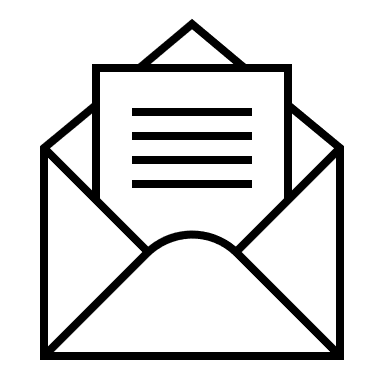 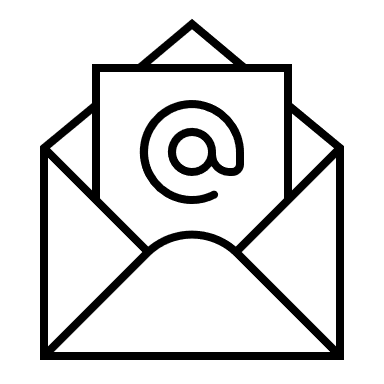 Code Postal  Commune :N° tel :  E-mail :Code Postal  Commune :OuiNon